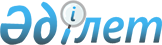 О внесении изменений и дополнений в решение маслихата от 14 декабря 2007 года N 26 "О бюджете города Костаная на 2008 год"Решение маслихата города Костаная Костанайской области от 16 января 2008 года N 41. Зарегистрировано Управлением юстиции города Костаная Костанайской области 23 января 2008 года N 9-1-96

       В соответствии с подпунктом 1) пункта 1 статьи 6 Закона Республики Казахстан "О местном государственном управлении в Республике Казахстан" и рассмотрев постановление акимата города Костаная, Костанайский городской Маслихат  РЕШИЛ:  

      1. Внести изменения и дополнения в решение маслихата от 14 декабря 2007 года N 26 "О бюджете города Костаная на 2008 год" (номер государственной регистрации 9-1-93, газета "Костанай" от 15 января 2008 года N 3):        Пункт 1 указанного решения изложить в новой редакции: 

            "1. Утвердить городской бюджет на 2008 год согласно приложению 1 в следующих объемах: 

      1) Доходы 11999301 тысяч тенге, в том числе по: 

      налоговым поступлениям 8397240 тысяча тенге; 

      неналоговым поступлениям 30932 тысячи тенге; 

      поступлениям от продажи основного капитала 1137113 тысяча тенге; 

      поступления трансфертов 2434016 тысяч тенге; 

      2) затраты 13009468,8 тысяч тенге; 

      3) операционное сальдо -1010167,8 тысячи тенге; 

      4) чистое бюджетное кредитование -5544 тысяч тенге, в том числе погашение бюджетных кредитов -5544 тысяч тенге;  

      5) дефицит -1004623,8 тысяч тенге; 

      6) финансирование дефицита 1004623,8 тысяч тенге".        Пункт 6 указанного решения изложить в новой редакции: 

      "6. Утвердить резерв акимата города Костаная на 2008 год в сумме 87853,0 тысячи тенге."        Приложение 2 к указанному решению изложить в новой редакции (прилагается). 

      2. Настоящее решение вводится в действие с 1 января 2008 года.       Председатель сессии, депутат по избирательному округу N 4          Секретарь городского Маслихата        СОГЛАСОВАНО 

Приложение 1                      

к решению маслихата               

от 16 января 2008 года N 41                       Бюджет города Костаная на 2008 год 

Приложение 2                      

к решению маслихата               

от 16 января 2008 года N 41       Перечень  

бюджетных программ развития городского бюджета на 2008 год с разделением  

на бюджетные программы, направленные на реализацию бюджетных инвестиционных проектов (программ) и на формирование или увеличение  

уставного капитала юридических лиц 
					© 2012. РГП на ПХВ «Институт законодательства и правовой информации Республики Казахстан» Министерства юстиции Республики Казахстан
				Категория  Категория  Категория  Категория  Сумма, 

тысяч тенге Класс Класс Наименование Сумма, 

тысяч тенге Подкласс Подкласс Сумма, 

тысяч тенге 1 2 3 4 5 I. Доходы 11999301 1 00 0 Налоговые поступления 8397240 1 01 0 Подоходный налог 3274600 1 01 2 Индивидуальный подоходный налог 3274600 1 03 0 Социальный налог 3933368 1 03 1 Социальный налог 3933368 1 04 0 Hалоги на собственность 876902 1 04 1 Hалоги на имущество 574638 1 04 3 Земельный налог 136644 1 04 4 Hалог на транспортные средства 165620 1 05 0 Внутренние налоги на товары, работы и услуги 230400 1 05 2 Акцизы 61400 1 05 3 Поступления за использование природных и других ресурсов 54000 1 05 4 Сборы за ведение предпринимательской и профессиональной деятельности 115000 1 08 0 Обязательные платежи, взимаемые за совершение юридически значимых действий и (или) выдачу документов уполномоченными на то государственными органами или должностными лицами 81970 1 08 1 Государственная пошлина 81970 2 00 0 Неналоговые поступления 30932 2 01 0 Доходы от государственной собственности 20882 2 01 1 Поступления части чистого дохода государственных предприятий 771 2 01 5 Доходы от аренды  имущества, находящегося в государственной собственности 20000 2 01 7 Вознаграждения (интересы) по кредитам, выданным из государственного бюджета 111 2 03 0 Поступления денег от проведения государственных закупок, организуемых государственными учреждениями, финансируемыми из государственного бюджета 50 2 03 1 Поступления денег от проведения государственных закупок, организуемых государственными учреждениями, финансируемыми из государственного бюджета 50 2 06 0 Прочие неналоговые поступления 10000 2 06 1 Прочие неналоговые поступления 10000 3 00 0 Поступления от продажи основного капитала 1137113 3 01 0 Продажа государственного имущества, закрепленного за государственными учреждениями 390000 3 01 1 Продажа государственного имущества, закрепленного за государственными учреждениями 390000 3 03 0 Продажа земли и нематериальных активов 747113 3 03 1 Продажа земли 745113 3 03 2 Продажа нематериальных активов 2000 4 00 0 Поступления  трансфертов 2434016 4 02 0 Трансферты из вышестоящих органов государственного управления 2434013 4 02 2 Трансферты из областного бюджета 2434016 Функциональная группа Функциональная группа Функциональная группа Функциональная группа Функциональная группа Сумма, 

тысяч тенге Функциональная подгруппа Функциональная подгруппа Функциональная подгруппа Функциональная подгруппа Сумма, 

тысяч тенге Администратор бюджетных программ Администратор бюджетных программ Администратор бюджетных программ Сумма, 

тысяч тенге Программа Программа Сумма, 

тысяч тенге Сумма, 

тысяч тенге Наименование Сумма, 

тысяч тенге II. Затраты 13009468,8 01 Государственные услуги общего характера 243106 1 Представительные, исполнительные и другие органы, выполняющие общие функции  государственного управления 181822 112 Аппарат маслихата района (города областного значения) 11700 001 Обеспечение деятельности маслихата района (города областного значения) 11700 122 Аппарат акима района (города областного значения) 170122 001 Обеспечение деятельности акима района ( города областного значения) 170122 2 Финансовая  деятельность 43711 452 Отдел финансов района (города областного значения) 43711 001 Обеспечение деятельности отдела финансов 15526 003 Проведение оценки имущества в целях налогообложения 9336 004 Организация работы по выдаче разовых талонов и обеспечение  полноты сбора сумм от реализации разовых талонов  18175 011 Учет, хранение, оценка и реализация имущества, поступившего в коммунальную собственность  674 5 Планирование и статистическая деятельность 10793 453 Отдел экономики и бюджетного планирования района (города областного значения) 10793 001 Обеспечение деятельности отдела экономики и бюджетного планирования 10793 9 Прочие государственные услуги общего характера 6780 122 Аппарат акима района (города областного значения) 6780 008 Обучение государственных служащих компьютерной грамотности 6780 02 Оборона 11095 1 Военные нужды 6349 122 Аппарат акима района (города областного значения) 6349 005 Мероприятия в рамках исполнения всеобщей воинской обязанности 6349 2 Организация работы по чрезвычайным ситуациям 4746 122 Аппарат акима района (города областного значения) 4746 006 Предупреждение и ликвидация чрезвычайных ситуаций масштаба района (города областного значения) 4746 03 Общественный порядок, безопасность, правовая, судебная, уголовно-исполнительная деятельность 22782 1 Правоохранительная деятельность 22782 458 Отдел жилищно-коммунального хозяйства, пассажирского транспорта и автомобильных дорог района (города областного значения) 22782 021 Эксплуатация оборудования и средств по регулированию дорожного движения в населенных пунктах 22782 04 Образование 3153970,3 1 Дошкольное воспитание и обучение 503220 464 Отдел образования района (города областного значения) 503220 009 Обеспечение деятельности организаций дошкольного воспитания и обучения 503220 2 Начальное, основное среднее и общее среднее образование 2402327,3 464 Отдел образования района (города областного значения) 2402327,3 003 Общеобразовательное обучение 2013032,3 006 Дополнительное образование для детей  199522 010 Внедрение системы интерактивного обучения в государственной системе начального, основного среднего и общего среднего образования 189773 9 Прочие услуги в области образования 248423 464 Отдел образования района (города областного значения) 66642 001 Обеспечение деятельности отдела образования 12221 005 Приобретение и доставка учебников, учебно-методических комплексов для государственных учреждений образования района (города областного значения) 29254 007 Проведение школьных олимпиад и внешкольных мероприятий и конкурсов районного (городского) масштаба 2907 116 Развитие человеческого капитала в рамках электронного правительства 22260 467 Отдел строительства района (города областного значения) 181781 002 Развитие объектов образования 181781 06 Социальная помощь и социальное обеспечение 484956 2 Социальная помощь 378498 451 Отдел занятости и социальных программ района (города областного значения) 378498 002 Программа занятости 45300 005 Государственная адресная социальная помощь 22200 006 Жилищная помощь 145681 007 Социальная помощь отдельным категориям нуждающихся граждан по решениям местных представительных органов 62517 015 Территориальные центры социального обслуживания пенсионеров и инвалидов 23022 016 Государственные пособия на детей до 18 лет 35113 017 Обеспечение нуждающихся инвалидов специальными гигиеническими средствами и представление услуг специалистами жестового языка, индивидуальными помощниками в соответствии с индивидуальной программой реабилитации инвалида 44665 9 Прочие услуги в области социальной помощи и социального обеспечения 106458 451 Отдел занятости и социальных программ района (города областного значения) 106458 001 Обеспечение деятельности отдела занятости и социальных программ 63836 011 Оплата услуг по зачислению, выплате и доставке пособий и других социальных выплат 650 013 Социальная адаптация лиц, не имеющих определенного местожительства 41972 07 Жилищно-коммунальное хозяйство 2526848 1 Жилищное хозяйство 1655018 458 Отдел жилищно-коммунального хозяйства, пассажирского транспорта и автомобильных дорог района (города областного значения) 70120 002 Изъятие, в том числе путем выкупа земельных участков для государственных надобностей и связанное с этим отчуждение недвижимого имущества 55120 004 Обеспечение жильем отдельных категорий граждан 15000 467 Отдел строительства района (города областного значения)  1584898 003 Строительство жилья 804782 004 Развитие и обустройство инженерно-коммуникационной инфраструктуры 780116 2 Коммунальное хозяйство 67114 458 Отдел жилищно-коммунального хозяйства, пассажирского транспорта и автомобильных дорог района (города областного значения) 67114 012 Функционирование системы водоснабжения и водоотведения 40514 026 Организация эксплуатации тепловых сетей, находящихся в коммунальной собственности районов (городов областного значения) 26600 3 Благоустройство населенных пунктов 804716 458 Отдел жилищно-коммунального хозяйства, пассажирского транспорта и автомобильных дорог района (города областного значения) 804716 015 Освещение улиц в населенных пунктах 91715 016 Обеспечение санитарии населенных пунктов 35000 017 Содержание мест захоронений и захоронение безродных 33000 018 Благоустройство и озеленение населенных пунктов 645001 08 Культура, спорт, туризм и информационное пространство 265160 1 Деятельность в области культуры 91425 455 Отдел культуры и развития языков района (города областного значения) 91425 003 Поддержка культурно-досуговой работы 91425 2 Спорт 68150 465 Отдел физической культуры и спорта района (города областного значения) 68150 005 Развитие массового спорта и национальных видов спорта 61004 006 Проведение спортивных соревнований на районном (города областного значения ) уровне 4683 007 Подготовка и участие членов сборных команд района (города областного значения) по различным видам спорта на областных спортивных соревнованиях 2463 3 Информационное пространство 90650 455 Отдел культуры и развития языков района (города областного значения) 66727 006 Функционирование районных (городских) библиотек 64205 007 Развитие государственного языка и других языков народов Казахстана 2522 456 Отдел внутренней политики района (города областного значения) 23923 002 Проведение государственной информационной политики через средства массовой информации 23923 9 Прочие услуги по организации культуры, спорта, туризма  и информационного пространства 14935 455 Отдел культуры и и развития языков района (города областного значения) 6057 001 Обеспечение деятельности отдела культуры и развития языков 6057 456 Отдел внутренней политики района (города областного значения) 4875 001 Обеспечение деятельности отдела внутренней политики  4875 465 Отдел физической культуры и спорта района (города областного значения) 4003 001 Обеспечение деятельности отдела физической культуры и спорта 4003 09 Топливно-энергетический комплекс и недропользование 275000 9 Прочие услуги в области топливно-энергетического комплекса и недропользования 275000 467 Отдел строительства района (города областного значения)  275000 009 Развитие теплоэнергетической системы 275000 10 Сельское, водное, лесное, рыбное хозяйство, особо охраняемые природные территории, охрана окружающей среды и животного мира, земельные отношения 42598 1 Сельское хозяйство 5267 462 Отдел сельского хозяйства района (города областного значения) 5267 001 Обеспечение деятельности отдела сельского хозяйства 5267 6 Земельные отношения 37331 463 Отдел земельных отношений района (города областного значения) 37331 001 Обеспечение деятельности отдела  земельных отношений 10315 003 Земельно-хозяйственное устройство населенных пунктов 27016 11 Промышленность, архитектурная, градостроительная и строительная деятельность 41973 2 Архитектурная, градостроительная и строительная деятельность 41973 467 Отдел строительства района (города областного значения)  14543 001 Обеспечение деятельности отдела  строительства 14543 468 Отдел архитектуры и градостроительства района (города областного значения)  27430 001 Обеспечение деятельности отдела архитектуры и градостроительства 16430 003 Разработка схем градостроительного развития территории района, генеральных планов городов районного (областного) значения, поселков и иных сельских населенных пунктов 11000 12 Транспорт и коммуникации 2178512 1 Автомобильный транспорт 2178512 458 Отдел жилищно-коммунального хозяйства, пассажирского транспорта и автомобильных дорог района (города областного значения) 2178512 022 Развитие транспортной инфраструктуры 862035 023 Обеспечение функционирования автомобильных дорог 1316477 13 Прочие 117322 3 Поддержка предпринимательской деятельности и защита конкуренции 7025 469 Отдел предпринимательства района (города областного значения) 7025 001 Обеспечение деятельности отдела предпринимательства 4225 003 Поддержка предпринимательской деятельности 2800 9 Прочие 110297 452 Отдел финансов района (города областного значения) 87853 012 Резерв местного исполнительного органа района (города областного значения) на неотложные затраты 87853 458 Отдел жилищно-коммунального хозяйства, пассажирского транспорта и автомобильных дорог района (города областного значения) 22444 001 Обеспечение деятельности отдела жилищно-коммунального хозяйства, пассажирского транспорта и автомобильных дорог 22444 15 Трансферты 3646146,5 1 Трансферты 3646146,5 452 Отдел финансов района (города областного значения) 3646146,5 006 Возврат неиспользованных (недоиспользованных) целевых трансфертов 62252,5 007 Бюджетные изъятия 3583894 III. Операционное сальдо -1010167,8 IV. Чистое бюджетное кредитование -5544 05 Погашение бюджетных кредитов -5544 1 Погашение бюджетных кредитов -5544 01 Погашение бюджетных кредитов выданных из государственного бюджета -5544 11 Погашение бюджетных кредитов, выданных из местного бюджета до 2005 года юридическим лицам -5544 V. Сальдо по операциям с финансовыми активами 0 VI. Дефицит (-) Профицит (+) -1004623,8 VII. Финансирование дефицита бюджета (использование профицита) -1004623,8 Функциональная группа Функциональная группа Функциональная группа Функциональная группа Функциональная группа Функциональная подгруппа Функциональная подгруппа Функциональная подгруппа Функциональная подгруппа Администратор бюджетной программы Администратор бюджетной программы Администратор бюджетной программы Программа Программа Наименование ИНВЕСТИЦИОННЫЕ ПРОЕКТЫ 4 Образование 9 Прочие услуги в области образования 467 Отдел строительства района (города областного значения) 002 Развитие объектов образования 7 Жилищно-коммунальное хозяйство 1 Жилищное хозяйство 467 Отдел строительства района (города областного значения)  003 Строительство жилья 9 Топливно-энергетический комплекс и недропользование 9 Прочие услуги в области топливно-энергетического комплекса и недропользования 467 Отдел строительства района (города областного значения)  009 Развитие теплоэнергетической системы 12 Транспорт и коммуникации 1 Автомобильный транспорт 458 Отдел жилищно-коммунального хозяйства, пассажирского транспорта и автомобильных дорог района (города областного значения) 022 Развитие транспортной инфраструктуры ИНВЕСТИЦИОННЫЕ ПРОЕКТЫ 01 Государственные услуги общего характера 9 Прочие государственные услуги общего характера 122 Аппарат акима района (города областного характера) 008 Обучение государственных служащих компьютерной грамотности 04 Образование 9 Прочие услуги в области образования 464 Отдел образования района (города областного значения) 116 Развитие человеческого капитала в рамках электронного правительства 